INDICAÇÃO Nº 2390/2014Sugere ao Poder Executivo estudos para limpeza e manutenção nas calçadas dos Distritos Industriais I e II, neste município.Excelentíssimo Senhor Prefeito Municipal, Nos termos do Art. 108 do Regimento Interno desta Casa de Leis, dirijo-me a Vossa Excelência para sugerir que, por intermédio do Setor competente, que seja realizado estudos para limpeza e manutenção nas calçadas dos Distritos Industriais I e II, neste município.Justificativa:                       Sabendo que os distritos industriais incentivam a abertura de novas empresas, uma vez que existe um conjunto de valores locais que promovem a ideia do auto emprego, os empresários acreditam que o local deva estar com a infraestrutura adequada e principalmente cuidada.Plenário “Dr. Tancredo Neves”, em 30 de junho de 2.014.Celso Ávila-vereador-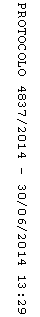 